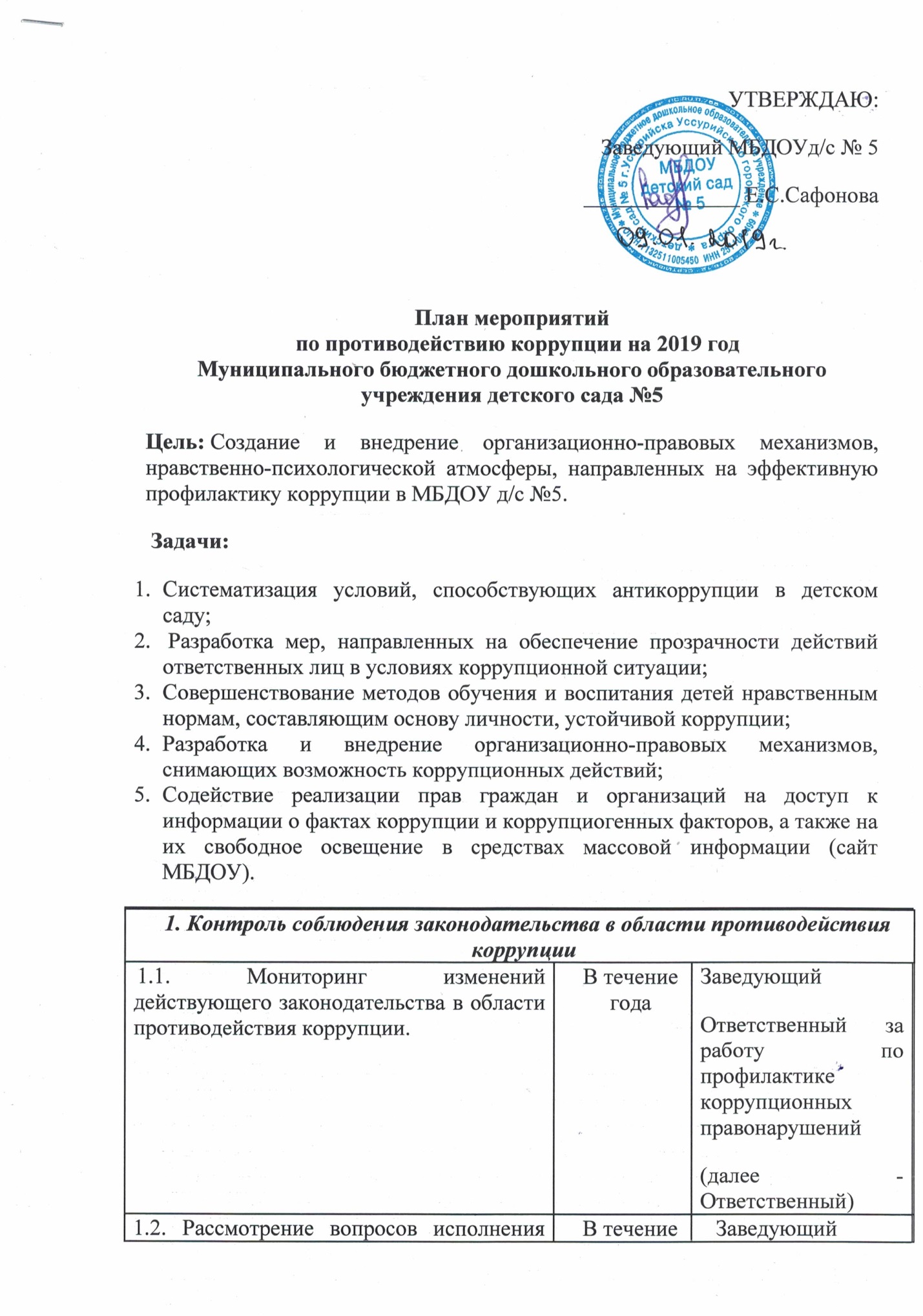          УТВЕРЖДАЮ:                                                                         Заведующий МБДОУд/с № 5                                                                         ______________ Е.С.СафоноваПлан мероприятий  по противодействию коррупции на 2019 годМуниципального бюджетного дошкольного образовательного учреждения детского сада №5Цель: Создание и внедрение организационно-правовых механизмов, нравственно-психологической атмосферы, направленных на эффективную профилактику коррупции в МБДОУ д/с №5. Задачи: Систематизация условий, способствующих антикоррупции в детском саду;  Разработка мер, направленных на обеспечение прозрачности действий ответственных лиц в условиях коррупционной ситуации; Совершенствование методов обучения и воспитания детей нравственным нормам, составляющим основу личности, устойчивой коррупции; Разработка и внедрение организационно-правовых механизмов, снимающих возможность коррупционных действий; Содействие реализации прав граждан и организаций на доступ к информации о фактах коррупции и коррупциогенных факторов, а также на их свободное освещение в средствах массовой информации (сайт МБДОУ). 1. Контроль соблюдения законодательства в области противодействия коррупции1. Контроль соблюдения законодательства в области противодействия коррупции1. Контроль соблюдения законодательства в области противодействия коррупции1. Контроль соблюдения законодательства в области противодействия коррупции1. Контроль соблюдения законодательства в области противодействия коррупции1. Контроль соблюдения законодательства в области противодействия коррупции1.1. Мониторинг изменений действующего законодательства в области противодействия коррупции.1.1. Мониторинг изменений действующего законодательства в области противодействия коррупции.В течениегодаВ течениегодаЗаведующийОтветственный за работу по профилактике коррупционных правонарушений(далее - Ответственный)1.2. Рассмотрение вопросов исполнения законодательства в области противодействия коррупции, об эффективности принимаемых мер по противодействию коррупции на:-   совещаниях в МБДОУ;- общих собраниях трудового коллектива;- заседаниях педагогических советов;- родительских собраниях.1.2. Рассмотрение вопросов исполнения законодательства в области противодействия коррупции, об эффективности принимаемых мер по противодействию коррупции на:-   совещаниях в МБДОУ;- общих собраниях трудового коллектива;- заседаниях педагогических советов;- родительских собраниях.В течение годаЯнварьМартСентябрьМарт, СентябрьВ течение годаЯнварьМартСентябрьМарт, СентябрьЗаведующий1.3. Ознакомить вновь прибывших работников МБДОУ с имеющимися Положениями:- о комиссии по урегулированию конфликта интересов работников;- положение об антикоррупционной политике;- о порядке уведомления работодателя о фактах обращения в целях склонения работников к совершению коррупционных правонарушений;- профессиональном кодексе этики и служебного поведения работников МБДОУ.1.3. Ознакомить вновь прибывших работников МБДОУ с имеющимися Положениями:- о комиссии по урегулированию конфликта интересов работников;- положение об антикоррупционной политике;- о порядке уведомления работодателя о фактах обращения в целях склонения работников к совершению коррупционных правонарушений;- профессиональном кодексе этики и служебного поведения работников МБДОУ.ПостоянноПостоянноЗаведующийЗаведующий   хозяйствомСтарший воспитатель2. Меры по совершенствованию функционирования МБДОУ д/с №5. в целях предупреждения коррупции2. Меры по совершенствованию функционирования МБДОУ д/с №5. в целях предупреждения коррупции2. Меры по совершенствованию функционирования МБДОУ д/с №5. в целях предупреждения коррупции2. Меры по совершенствованию функционирования МБДОУ д/с №5. в целях предупреждения коррупции2. Меры по совершенствованию функционирования МБДОУ д/с №5. в целях предупреждения коррупции2. Меры по совершенствованию функционирования МБДОУ д/с №5. в целях предупреждения коррупции2.1. Размещение информации по антикоррупционной политике на сайте МБДОУ.2.1. Размещение информации по антикоррупционной политике на сайте МБДОУ.В течение годаВ течение годаОтветственный за работу по профилактике коррупционных правонарушений(далее - Ответственный)2.2. Усиление внутреннего контроля в МБДОУ по вопросам:- исполнение должностных обязанностей всеми работниками МБДОУ;- организация и проведение образовательной деятельности;- организация питания детей в МБДОУ;- обеспечение выполнения требований СанПиН в МБДОУ.2.2. Усиление внутреннего контроля в МБДОУ по вопросам:- исполнение должностных обязанностей всеми работниками МБДОУ;- организация и проведение образовательной деятельности;- организация питания детей в МБДОУ;- обеспечение выполнения требований СанПиН в МБДОУ.В течение годаМайСентябрьИюньВ течение годаМайСентябрьИюньЗаведующийСтарший воспитательСтаршая мед.сестра2.3. Анализ причин и условий, способствующих совершению коррупционных правонарушений.2.3. Анализ причин и условий, способствующих совершению коррупционных правонарушений.ПостоянноПостоянноЗаведующий3. Меры по правовому просвещению и повышению антикоррупционной компетентности сотрудников МБДОУ и родителей воспитанников(законных представителей)3. Меры по правовому просвещению и повышению антикоррупционной компетентности сотрудников МБДОУ и родителей воспитанников(законных представителей)3. Меры по правовому просвещению и повышению антикоррупционной компетентности сотрудников МБДОУ и родителей воспитанников(законных представителей)3. Меры по правовому просвещению и повышению антикоррупционной компетентности сотрудников МБДОУ и родителей воспитанников(законных представителей)3. Меры по правовому просвещению и повышению антикоррупционной компетентности сотрудников МБДОУ и родителей воспитанников(законных представителей)3. Меры по правовому просвещению и повышению антикоррупционной компетентности сотрудников МБДОУ и родителей воспитанников(законных представителей)3.1. Усиление персональной ответственности педагогических работников за неправомерно принятые решения в рамках служебных полномочий.3.1. Усиление персональной ответственности педагогических работников за неправомерно принятые решения в рамках служебных полномочий.В течение годаВ течение годаОтветственный за работу по профилактике коррупционных правонарушений(далее - Ответственный)3.2. Проведение совещания с коллективом по       вопросу антикоррупционной деятельности в МБДОУ.3.3. Принятие профессионального кодекса этики и Положения   о противодействии коррупции.3.2. Проведение совещания с коллективом по       вопросу антикоррупционной деятельности в МБДОУ.3.3. Принятие профессионального кодекса этики и Положения   о противодействии коррупции. Июнь Январь Июнь ЯнварьЗаведующийЗаведующийЗаведующий3.5. Изготовление памяток для родителей («Если у Вас требуют взятку», «Это важно знать!» и т.п.)3.5. Изготовление памяток для родителей («Если у Вас требуют взятку», «Это важно знать!» и т.п.)СентябрьСентябрьОтветственный за работу по профилактике коррупционных правонарушений4. Взаимодействие МБДОУ и родителей (законных представителей) воспитанников4. Взаимодействие МБДОУ и родителей (законных представителей) воспитанников4. Взаимодействие МБДОУ и родителей (законных представителей) воспитанников4. Взаимодействие МБДОУ и родителей (законных представителей) воспитанников4. Взаимодействие МБДОУ и родителей (законных представителей) воспитанников4. Взаимодействие МБДОУ и родителей (законных представителей) воспитанников4.1. Информирование родителей (законных представителей) о правилах приема в МБДОУ (индивидуальные письменные уведомления, стенды, родительские собрания)4.1. Информирование родителей (законных представителей) о правилах приема в МБДОУ (индивидуальные письменные уведомления, стенды, родительские собрания)В течение годаВ течение годаЗаведующийОтветственный4.2. Информирование родителей (законных представителей) о нормативно – правовой документации МБДОУ.4.2. Информирование родителей (законных представителей) о нормативно – правовой документации МБДОУ.В течение годаВ течение годаЗаведующий4.3. Обеспечение функционирования сайта МБДОУ, в соответствии с Федеральным законодательством, размещения на нем информации о деятельности МБДОУ, правил приема в МБДОУ.4.3.1. Разработка  раздела с информацией об осуществлении мер по противодействию коррупции в МБДОУ.4.3.2.Мониторинг электронных обращений на сайте МБДОУ  «Обратная связь».4.3. Обеспечение функционирования сайта МБДОУ, в соответствии с Федеральным законодательством, размещения на нем информации о деятельности МБДОУ, правил приема в МБДОУ.4.3.1. Разработка  раздела с информацией об осуществлении мер по противодействию коррупции в МБДОУ.4.3.2.Мониторинг электронных обращений на сайте МБДОУ  «Обратная связь».В течение годаВ течение годаОтветственный4.4.Осуществление анализа жалоб и обращений родителей о наличии сведений о фактах коррупции и проверки наличия фактов, указанных в обращениях.4.4.Осуществление анализа жалоб и обращений родителей о наличии сведений о фактах коррупции и проверки наличия фактов, указанных в обращениях.по мере поступленияпо мере поступленияЗаведующийОтветственный4.5. Проведение социологического исследования «Уровень удовлетворенности граждан качеством и доступностью услуг в сфере образования».4.5. Проведение социологического исследования «Уровень удовлетворенности граждан качеством и доступностью услуг в сфере образования».Раз в кварталРаз в кварталУправление образования Взаимодействие с правоохранительными органамиВзаимодействие с правоохранительными органамиВзаимодействие с правоохранительными органамиВзаимодействие с правоохранительными органамиВзаимодействие с правоохранительными органами5.1.Информирование правоохранительных органов о выявленных фактах коррупции в сфере деятельности МБДОУ.В течение годаВ течение годаЗаведующийЗаведующий5.2.Оказание содействия правоохранительным органам в проведении проверок информации по коррупционным правонарушениям в образовательной системе.В течение годаВ течение годаЗаведующийОтветственныйЗаведующийОтветственный